平成２9年度JCMセミナー　　　　　午前「公共工事の検査」午後「中小規模工事にも役立つＩＣＴの活用」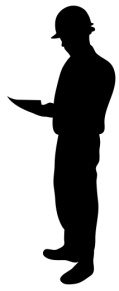 CPDS 8ユニット＋試験 ２ユニット開催日　　7　月　28　日（金）　時　間　　10：00～16：30会　場　　福井県建設会館＊当日は最後に確認試験があります。マークシート方式ですので、鉛筆と消しゴムをお持ち下さい。試験で会場平均点以上得点された方には、受講ユニットのほかに試験ユニットが加算されます。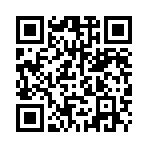 お申込はJCMのホームページから　http://ｗｗｗ.ejcm.or.jp/お問合せ先：　（一社）全国土木施工管理技士会連合会　セミナー事務局　03（3262）7425　公共工事の検査　《講師》　ＪＣＭ専任講師　（元国土交通省職員）　東日本大震災等を契機として建設業がかかえる諸問題が顕在化し、平成２６年には｢品確法、建設業法、入契法｣等の改正が行われました。 また、 国土交通省では、 建設現場の生産性の向上に向けて、平成２８年度から　ｉ-Ｃｏｎｓｔｒｕｃｔｉｏｎへの取り組みが始まっています。 これら法令や諸規定の変更を反映させた改訂版テキストを使用して、現在の公共工事の検査並びに成績評定等について、講師自身の経験を踏まえて解説します。　中小規模工事にも役立つＩＣＴの活用　《講師》　どちらかの講師が担当します　　　　　　　　　　　　　　　　　　　　　　　　　中小規模工事にも役立つＩＣＴの活用　《講師》　どちらかの講師が担当します　　　　　　　　　　　　　　　　　　　　　　　　生産性向上を目指すi-Constructionは、大規模工事のみに求められるものではありません。 むしろ我が国の建設事業で圧倒的多数を占める中小規模工事での適用が求められています。その基本となる技術がＩＣＴ（Informationand Communication Technology:情報通信技術）です。本講習では｢ＩＣＴのきほんの「き」｣から、具体的導入方法まで、幅広くまとめた内容を、わかりやすく紹介します。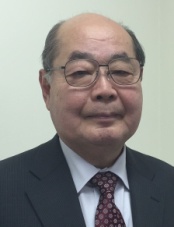 業態や企業規模に大きな幅がある建設企業の中でも中小企業が果たすべき役割は大きいものがあります。同時に中小規模工事には特有の「モノ作りの難しさ」があり、ＩＣＴの活用についても、経営資源や現状の体制及びルールの未整備等、特有の制約が予想されます。本講習では、「i-Construction」の流れを説明するとともに、中小規模工事の特徴を踏まえた「ＩＣＴの活用」について紹介します。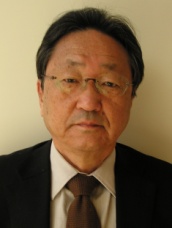 